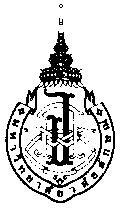 สำหรับผู้ขอเบิกชื่อ-สกุล................................................................ตำแหน่ง......................................สังกัด...........................................................
ได้รับอนุมัติให้เดินทางไปปฏิบัติงานที่/สถานที่............................................................................................................................ระหว่างวันที่..................................................ตามหนังสือขออนุมัติ ที่ ศธ..................................................ลงวันที่......................                                ขอรายงานการเดินทางและเบิกค่าใช้จ่ายดังนี้    1.รายงานการเดินทาง              2.ค่าใช้จ่ายที่ขอเบิก	ทั้งนี้ ข้าพเจ้าได้แนบหลักฐานประกอบการเบิกค่าใช้จ่ายจริงมาด้วย พร้อมกับขอรับรองว่าข้อมูลในรายงานพร้อมเอกสาร
ที่แนบเป็นจริงทุกประการ และค่าใช้จ่ายจริงแต่ละจำนวนที่ขอเบิกเป็นไปตามระเบียบของมหาวิทยาลัย					ลงชื่อ..............................................................ผู้ขอเบิก					                                     (.............................................................)สำหรับงานการเงิน	งานการเงินตรวจสอบแล้ว มีค่าใช้จ่ายที่เกิดขึ้นและสามารถเบิกได้ ดังนี้                                                                1.ค่าเบี้ยเลี้ยง................................บาท            2. ค่าที่พัก.....................................บาท     3.  ค่าพาหนะ................................บาท                         4. ค่าลงทะเบียน...........................บาท            5. ค่าอื่นๆ .....................................บาท       รวม ..........................................บาท   ลงชื่อ..............................................................ผู้ตรวจสอบ  	     	                   (...............................................................)		       เดินทางจากเริ่มเดินทาง(วันที่/เวลา)กลับถึงที่พัก(วันที่/เวลา)เดินทางโดย(ไป-กลับ)จำนวนวันเดินทางจำนวนวันพักค้างคืนค่าเบี้ยเลี้ยงค่าที่พักค่าพาหนะค่าลงทะเบียนอื่นๆรวมเงิน